Les Associés bénévoles qualifiés au service des jeunes (ABQSJ)
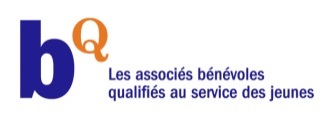 L’ABQSJ est :Une association à but non lucratif qui existe depuis plus de 40 ans, dont la mission est d’accroître et améliorer l’action bénévole auprès des jeunes par la formation, le soutien et l’encadrement des bénévoles.Site Internet : www.abqsj.orgTitre de l’emploi :		Directeur général / Directrice généraleDate d’embauche :	1er août 2017Les exigences de l’emploi :Expérience pertinente d’un engagement social auprès des jeunes.Expérience dans un organisme communautaire et dans l’encadrement de bénévoles.Qualités humaines favorisant la collaboration et le travail d’équipes.Les conditions de travail :		7 heures/semaine, avec flexibilité		33.00$/heureLes personnes intéressées doivent transmettre leur curriculum vitae et une lettre d’intention avant 17h00  le 1er juin 2017, à l’adresse suivante :ABQSJA/S Candidature pour la direction générale10780. rue Laverdure, bureau 207Montréal (Québec)H3L 2L9(514) 948-6180Ou par courriel à info@abqsj.org